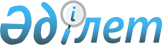 2015 жылы қоғамдық жұмыстарды ұйымдастыру туралыҚостанай облысы Қарасу ауданы әкімдігінің 2015 жылғы 29 шілдедегі № 186 қаулысы. Қостанай облысының Әділет департаментінде 2015 жылғы 26 тамызда № 5839 болып тіркелді

      "Халықты жұмыспен қамту туралы" 2001 жылғы 23 қаңтардағы Қазақстан Республикасы Заңының 7, 20-баптарына, "Қазақстан Республикасындағы жергілікті мемлекеттік басқару және өзін-өзі басқару туралы" 2001 жылғы 23 қаңтардағы Қазақстан Республикасы Заңының 31-бабына сәйкес Қарасу ауданының әкімдігі ҚАУЛЫ ЕТЕДІ:



      1. Қоса беріліп отырған 2015 жылы ұйымдардың тізбелері, қоғамдық жұмыстардың түрлері, көлемі мен нақты жағдайлары, қоғамдық жұмыстарға қатысатын жұмыссыздардың еңбегіне төленетін ақының мөлшері бекітілсін.



      2. Қоғамдық жұмыстарға қатысатын жұмыссыздардың еңбегіне ақы төлеу нақты орындалған жұмыстар үшін ең төменгі айлық жалақының бір жарым мөлшерінде жергілікті бюджет қаражаты есебінен жүргізілсін.



      3. Қазақстан Республикасының қолданыстағы заңнамасымен белгіленген мөлшерде еңбегіне ақы төлеу, әлеуметтік салықты төлеуге және Мемлекеттік әлеуметтік сақтандыру қорына әлеуметтік аударымдарды төлеуге, жыл сайынғы ақылы еңбек демалысының пайдаланылмаған күндері үшін өтемақы төлемдеріне, қоғамдық жұмыстарға қатысушыларға тиесілі жалақыны есептеу және төлеу бойынша екінші деңгейдегі банктердің қызметтеріне комиссиялық сыйақы төлеуге арналған шығындар жергілікті бюджет қаражаты есебінен өтелетіні белгіленсін.



      4. Қоғамдық жұмыстарды ұйымдастыру " Қарасу ауданының жұмыспен қамту және әлеуметтік бағдарламалар бөлімі " мемлекеттік мекемесі және жұмыс беруші арасында қолданыстағы заңнамаға сәйкес жасалған қоғамдық жұмыстарды орындау шартында көрсетілген жағдайларда жүргізілсін.



      5. Әкімдіктің 2014 жылғы 11 желтоқсандағы № 342 «2015 жылы ақылы қоғамдық жұмыстарды ұйымдастыру туралы» қаулысы (Нормативтік құқықтық актілерді мемлекеттік тіркеу тізілімінде № 5291 болып тіркелген, 2015 жылғы 21 қаңтарда «Қарасу өңірі» аудандық газетінде жарияланған) күші жойылды деп танылсын.



      6. Осы қаулы алғашқы ресми жарияланған күнінен кейін күнтізбелік он күн өткен соң қолданысқа енгізіледі.      Қарасу ауданының әкімі                     А. Шәмшиев

Әкімдіктің          

2015 жылғы 29 шілдедегі    

№ 186 қаулысымен бекітілген   Қоғамдық жұмыстарға қатысатын жұмыссыздарға

еңбекақы төлеу мөлшері, қоғамдық жұмыстардың түрлері,

көлемі және нақты жағдайлары, ұйымдардың тізбесі
					© 2012. Қазақстан Республикасы Әділет министрлігінің «Қазақстан Республикасының Заңнама және құқықтық ақпарат институты» ШЖҚ РМК
				Ұйымның атауыЖұмыс түрлерiЖұмыс көлемдеріЕңбегіне төленетін ақының мөлшеріНақты жағдайлары«Айдарлы ауылдық округі әкімінің аппараты» мемлекеттік мекемесіҚызметкердiң алдын ала кәсiптік даярлаудан өтуін талап етпейтiн, Айдарлы ауылдық округінің аумағын жинауды және абаттандыруда көмек.5720 сағатАйлық ең төменгі жалақының бір жарым мөлшеріҚоғамдық жұмыстарға бiр қатысушының жұмыс уақытының ұзақтығы Қазақстан Республикасының еңбек заңнамасымен қарастырылған шектеулердi есепке алып, аптасына 40 сағаттан артық емес, екi демалыс күнi, бiр сағаттан кем емес түскi үзiлiс.«Белорус ауылдық округі әкімінің аппараты» мемлекеттік мекемесіҚызметкердiң алдын ала кәсiптік даярлаудан өтуін талап етпейтiн, Белорус ауылдық округінің аумағын жинауды және абаттандыруда көмек.4576 сағатАйлық ең төменгі жалақының бір жарым мөлшеріҚоғамдық жұмыстарға бiр қатысушының жұмыс уақытының ұзақтығы Қазақстан Республикасының еңбек заңнамасымен қарастырылған шектеулердi есепке алып, аптасына 40 сағаттан артық емес, екi демалыс күнi, бiр сағаттан кем емес түскi үзiлiс.«Восток ауылдық округі әкімінің аппараты» мемлекеттік мекемесіҚызметкердiң алдын ала кәсiптік даярлаудан өтуін талап етпейтiн, Восток ауылдық округінің аумағын жинауды және абаттандыруда көмек.5720 сағатАйлық ең төменгі жалақының бір жарым мөлшеріҚоғамдық жұмыстарға бiр қатысушының жұмыс уақытының ұзақтығы Қазақстан Республикасының еңбек заңнамасымен қарастырылған шектеулердi есепке алып, аптасына 40 сағаттан артық емес, екi демалыс күнi, бiр сағаттан кем емес түскi үзiлiс.«Жалғысқан ауылы әкімінің аппараты» мемлекеттік мекемесіҚызметкердiң алдын ала кәсiптік даярлаудан өтуін талап етпейтiн, Жалғысхан ауылының аумағын жинауды және абаттандыруда көмек.4576 сағатҚоғамдық жұмыстарға бiр қатысушының жұмыс уақытының ұзақтығы Қазақстан Республикасының еңбек заңнамасымен қарастырылған шектеулердi есепке алып, аптасына 40 сағаттан артық емес, екi демалыс күнi, бiр сағаттан кем емес түскi үзiлiс.«Жамбыл ауылы әкімінің аппараты» мемлекеттік мекемесіҚызметкердiң алдын ала кәсiптік даярлаудан өтуін талап етпейтiн, Жамбыл ауылының аумағын жинауды және абаттандыруда көмек.3432 сағатҚоғамдық жұмыстарға бiр қатысушының жұмыс уақытының ұзақтығы Қазақстан Республикасының еңбек заңнамасымен қарастырылған шектеулердi есепке алып, аптасына 40 сағаттан артық емес, екi демалыс күнi, бiр сағаттан кем емес түскi үзiлiс.«Ильичев ауылдық округі әкімінің аппараты» мемлекеттік мекемесіҚызметкердiң алдын ала кәсiптік даярлаудан өтуін талап етпейтiн, Ильичев ауылдық округінің аумағын жинауды және абаттандыруда көмек.3432 сағатҚоғамдық жұмыстарға бiр қатысушының жұмыс уақытының ұзақтығы Қазақстан Республикасының еңбек заңнамасымен қарастырылған шектеулердi есепке алып, аптасына 40 сағаттан артық емес, екi демалыс күнi, бiр сағаттан кем емес түскi үзiлiс.«Қарамырза ауылдық округі әкімінің аппараты» мемлекеттік мекемесіҚызметкердiң алдын ала кәсiптік даярлаудан өтуін талап етпейтiн, Қарамырза ауылдық округінің аумағын жинауды және абаттандыруда көмек.4576 сағатҚоғамдық жұмыстарға бiр қатысушының жұмыс уақытының ұзақтығы Қазақстан Республикасының еңбек заңнамасымен қарастырылған шектеулердi есепке алып, аптасына 40 сағаттан артық емес, екi демалыс күнi, бiр сағаттан кем емес түскi үзiлiс.«Қарасу ауылы әкімінің аппараты» мемлекеттік мекемесіҚызметкердiң алдын ала кәсiптік даярлаудан өтуін талап етпейтiн, Қарасу ауылының аумағын жинауды және абаттандыруда көмек.19920 сағатҚоғамдық жұмыстарға бiр қатысушының жұмыс уақытының ұзақтығы Қазақстан Республикасының еңбек заңнамасымен қарастырылған шектеулердi есепке алып, аптасына 40 сағаттан артық емес, екi демалыс күнi, бiр сағаттан кем емес түскi үзiлiс.«Қойбағар ауылы әкімінің аппараты» мемлекеттік мекемесіҚызметкердiң алдын ала кәсiптік даярлаудан өтуін талап етпейтiн, Қойбағар ауылының аумағын жинауды және абаттандыруда көмек.11440 сағатҚоғамдық жұмыстарға бiр қатысушының жұмыс уақытының ұзақтығы Қазақстан Республикасының еңбек заңнамасымен қарастырылған шектеулердi есепке алып, аптасына 40 сағаттан артық емес, екi демалыс күнi, бiр сағаттан кем емес түскi үзiлiс.«Люблин ауылдық округі әкімінің аппараты» мемлекеттік мекемесіҚызметкердiң алдын ала кәсiптік даярлаудан өтуін талап етпейтiн, Люблин ауылдық округінің аумағын жинауды және абаттандыруда көмек.6864 сағатҚоғамдық жұмыстарға бiр қатысушының жұмыс уақытының ұзақтығы Қазақстан Республикасының еңбек заңнамасымен қарастырылған шектеулердi есепке алып, аптасына 40 сағаттан артық емес, екi демалыс күнi, бiр сағаттан кем емес түскi үзiлiс.«Новопавлов ауылы әкімінің аппараты» мемлекеттік мекемесіҚызметкердiң алдын ала кәсiптік даярлаудан өтуін талап етпейтiн, Новопавлов ауылының аумағын жинауды және абаттандыруда көмек.5720 сағатҚоғамдық жұмыстарға бiр қатысушының жұмыс уақытының ұзақтығы Қазақстан Республикасының еңбек заңнамасымен қарастырылған шектеулердi есепке алып, аптасына 40 сағаттан артық емес, екi демалыс күнi, бiр сағаттан кем емес түскi үзiлiс.«Новоселов ауылдық округі әкімінің аппараты» мемлекеттік мекемесіҚызметкердiң алдын ала кәсiптік даярлаудан өтуін талап етпейтiн, Новоселов ауылдық округінің аумағын жинауды және абаттандыруда көмек.5720 сағатҚоғамдық жұмыстарға бiр қатысушының жұмыс уақытының ұзақтығы Қазақстан Республикасының еңбек заңнамасымен қарастырылған шектеулердi есепке алып, аптасына 40 сағаттан артық емес, екi демалыс күнi, бiр сағаттан кем емес түскi үзiлiс.«Павлов ауылы әкімінің аппараты» мемлекеттік мекемесіҚызметкердiң алдын ала кәсiптік даярлаудан өтуін талап етпейтiн, Павлов ауылының аумағын жинауды және абаттандыруда көмек.4576 часовҚоғамдық жұмыстарға бiр қатысушының жұмыс уақытының ұзақтығы Қазақстан Республикасының еңбек заңнамасымен қарастырылған шектеулердi есепке алып, аптасына 40 сағаттан артық емес, екi демалыс күнi, бiр сағаттан кем емес түскi үзiлiс.«Черняев ауылдық округі әкімінің аппараты» мемлекеттік мекемесіҚызметкердiң алдын ала кәсiптік даярлаудан өтуін талап етпейтiн, Черняев ауылдық округінің аумағын жинауды және абаттандыруда көмек.4576 сағатҚоғамдық жұмыстарға бiр қатысушының жұмыс уақытының ұзақтығы Қазақстан Республикасының еңбек заңнамасымен қарастырылған шектеулердi есепке алып, аптасына 40 сағаттан артық емес, екi демалыс күнi, бiр сағаттан кем емес түскi үзiлiс.«Железнодорожный ауылдық округі әкімінің аппараты» мемлекеттік мекемесіҚызметкердiң алдын ала кәсiптік даярлаудан өтуін талап етпейтiн, Железнодорожный ауылдық округінің аумағын жинауды және абаттандыруда көмек.6864 часаҚоғамдық жұмыстарға бiр қатысушының жұмыс уақытының ұзақтығы Қазақстан Республикасының еңбек заңнамасымен қарастырылған шектеулердi есепке алып, аптасына 40 сағаттан артық емес, екi демалыс күнi, бiр сағаттан кем емес түскi үзiлiс.«Октябрь ауылы әкімінің аппараты» мемлекеттік мекемесіҚызметкердiң алдын ала кәсiптік даярлаудан өтуін талап етпейтiн, Октябрь ауылының аумағын жинауды және абаттандыруда көмек.6864 сағатҚоғамдық жұмыстарға бiр қатысушының жұмыс уақытының ұзақтығы Қазақстан Республикасының еңбек заңнамасымен қарастырылған шектеулердi есепке алып, аптасына 40 сағаттан артық емес, екi демалыс күнi, бiр сағаттан кем емес түскi үзiлiс.«Ушаков ауылдық округі әкімінің аппараты» мемлекеттік мекемесіҚызметкердiң алдын ала кәсiптік даярлаудан өтуін талап етпейтiн, Ушаков ауылдық округінің аумағын жинауды және абаттандыруда көмек.5720 сағатҚоғамдық жұмыстарға бiр қатысушының жұмыс уақытының ұзақтығы Қазақстан Республикасының еңбек заңнамасымен қарастырылған шектеулердi есепке алып, аптасына 40 сағаттан артық емес, екi демалыс күнi, бiр сағаттан кем емес түскi үзiлiс.«Целинный ауылдық округі әкімінің аппараты» мемлекеттік мекемесіҚызметкердiң алдын ала кәсiптік даярлаудан өтуін талап етпейтiн, Целинный ауылдық округінің аумағын жинауды және абаттандыруда көмек.8008 сағатҚоғамдық жұмыстарға бiр қатысушының жұмыс уақытының ұзақтығы Қазақстан Республикасының еңбек заңнамасымен қарастырылған шектеулердi есепке алып, аптасына 40 сағаттан артық емес, екi демалыс күнi, бiр сағаттан кем емес түскi үзiлiс.«Шолақашы ауылдық округі әкімінің аппараты» мемлекеттік мекемесіҚызметкердiң алдын ала кәсiптік даярлаудан өтуін талап етпейтiн, Шолақашы ауылдық округінің аумағын жинауды және абаттандыруда көмек.8008 сағатҚоғамдық жұмыстарға бiр қатысушының жұмыс уақытының ұзақтығы Қазақстан Республикасының еңбек заңнамасымен қарастырылған шектеулердi есепке алып, аптасына 40 сағаттан артық емес, екi демалыс күнi, бiр сағаттан кем емес түскi үзiлiс.